PROGRAM NAUCZANIA PRZEDMIOTU OBOWIĄZKOWEGO NA WYDZIALE LEKARSKIM I  ROK AKADEMICKI 2017/2018PRZEWODNIK DYDAKTYCZNY dla STUDENTÓW III ROKU STUDIÓW      1. NAZWA PRZEDMIOTU :      2. NAZWA JEDNOSTKI (jednostek ) realizującej przedmiot:3. Adres jednostki odpowiedzialnej za dydaktykę:4. Kierownik jednostki: 5. Osoba zaliczająca przedmiot w E-indeksie z dostępem do platformy WISUS6. Osoba odpowiedzialna za dydaktykę na Wydziale Lekarskim I z dostępem do       platformy WISUS ( listy studentów) ( koordynator przedmiotu) :        7. Osoba odpowiedzialna za rezerwację sal:            8.  Miejsce przedmiotu w programie studiów:		Rok: III		Semestr: V, VI      9. Liczba godzin  ogółem :				liczba pkt.ECTS:   10.Tematyka poszczególnych wykładów, ćwiczeń i seminariówREGULAMIN ZAJĘĆ:PROGRAM ZAJĘĆ: PROGRAM NAUCZANIA 11. Kryteria zaliczenia przedmiotu: zaliczenie, egzamin teoretyczny i praktyczny12. Literatura:13. Studenckie koło naukowe        14. SYLABUS ( proszę wypełnić wszystkie pola w tabeli)15. Szczegółowa organizacja zajęć: Ramy czasowe zajęć klinicznych III roku: 8:00-13:00 z 30 minutową przerwą  6 godzin dydaktycznych. Proszę podać dokładny podział godzin zajęć zgodny z Ramowym Programem Nauczania na rok akademicki 2017/2018.WYKŁADYSEMINARIA ĆWICZENIA       16. Podpis osoby odpowiedzialnej za nauczanie przedmiotu lub koordynatora      17. Podpisy osób współodpowiedzialnych za nauczanie przedmiotu ( w przypadku          przedmiotów koordynowanych)UWAGA ; wszystkie tabele i ramki można powiększyć w zależności od potrzeb. Adres:Tel. /FaxStrona WWWE-mailNazwiskoTel. kontaktowy:Możliwość kontaktu - konsultacje (dni, godz., miejsce)E-mail:Osoba zastępującaKontaktNazwisko  imię:Tel. kontaktowy:E-mail:Jednostki uczestniczące w nauczaniu przedmiotuSemestr zimowy/letni liczba godzinSemestr zimowy/letni liczba godzinSemestr zimowy/letni liczba godzinSemestr zimowy/letni liczba godzinJednostki uczestniczące w nauczaniu przedmiotuWĆĆwiczenia kategoriaSRazem:Wykłady - Semestr zimowy/letniWykłady - Semestr zimowy/letniWykłady - Semestr zimowy/letniTematyka wykładów Tematyka wykładów Imię i nazwisko osoby prowadzącej zajęciaĆwiczenia - Semestr zimowy/letniĆwiczenia - Semestr zimowy/letniĆwiczenia - Semestr zimowy/letniĆwiczenia - Semestr zimowy/letniTematyka ćwiczeń Tematyka ćwiczeń Osoba odpowiedzialnaSALASeminaria - Semestr zimowy/letniSeminaria - Semestr zimowy/letniSeminaria - Semestr zimowy/letniSeminaria - Semestr zimowy/letniTematyka seminariów Tematyka seminariów Imię i nazwisko osoby prowadzącej zajęciaSALAWymagania wstępne……………………… Przygotowanie do zajęć…………………...Wymagania końcowe……………………..Zaliczenie – kryterium zaliczenia Egzamin teoretyczny – kryterium zaliczenia: forma egzaminu ( ustny, pisemny, testowy)Egzamin praktyczny – kryterium zaliczenia:Zalecana literatura:Autor, tytuł, wydawnictwo i rok wydaniaAutor, tytuł, wydawnictwo i rok wydaniaOpiekun kołaTematykaMiejsce spotkań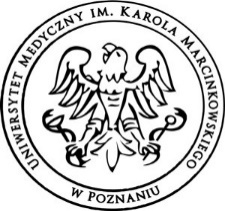 WYDZIAŁ LEKARSKI IWYDZIAŁ LEKARSKI IWYDZIAŁ LEKARSKI IWYDZIAŁ LEKARSKI IWYDZIAŁ LEKARSKI IWYDZIAŁ LEKARSKI IWYDZIAŁ LEKARSKI INazwakierunkuLekarski Lekarski Poziom 
i tryb studiówjednolite studia magisterskiejednolite studia magisterskiestacjonarnestacjonarneNazwa przedmiotuPunkty ECTSJednostka realizująca, wydziałKoordynator przedmiotuOsoba zaliczającaRodzaj przedmiotusemestrRodzaj zajęć 
i liczba godzinwykładyseminariaseminariaćwiczeniaObszar nauczaniaCel kształceniaTreści programoweWykłady Wykłady Wykłady Wykłady Wykłady Wykłady Wykłady Treści programoweSeminariaSeminariaSeminariaSeminariaSeminariaSeminariaSeminariaTreści programoweĆwiczenia Ćwiczenia Ćwiczenia Ćwiczenia Ćwiczenia Ćwiczenia Ćwiczenia Treści programoweInne Inne Inne Inne Inne Inne Inne Formy 
i metody dydaktyczneForma 
i warunki zaliczeniaLiteratura podstawowaLiteratura uzupełniającaNumer efektu kształceniaEfekty kształceniaEfekty kształceniaOdniesienie do kierunkowych efektów kształceniaNakład pracy studentaNakład pracy studentaNakład pracy studentaLiczba godzinData opracowania sylabusa:Data opracowania sylabusa:Osoba przygotowująca sylabus: Osoba przygotowująca sylabus: Dzień tygodniaDaty w których odbywają się wykładyGodzinaSalaGrupaDni tygodnia DatyGodziny w których odbywają się  zajęcia seminaryjneNazwa, nr saliJednostka przeprowadzająca zajęcia123456GRUPA 1Poniedziałek GRUPA 1Wtorek GRUPA 1Środa GRUPA 1Czwartek GRUPA 1Piątek GRUPA 2Poniedziałek GRUPA 2Wtorek GRUPA 2Środa GRUPA 2Czwartek GRUPA 2Piątek GRUPA 3Poniedziałek GRUPA 3Wtorek GRUPA 3Środa GRUPA 3Czwartek GRUPA 3Piątek GRUPA 4Poniedziałek GRUPA 4Wtorek GRUPA 4Środa GRUPA 4Czwartek GRUPA 4Piątek GRUPA 5Poniedziałek GRUPA 5Wtorek GRUPA 5Środa GRUPA 5Czwartek GRUPA 5Piątek GRUPA 6Poniedziałek GRUPA 6Wtorek GRUPA 6Środa GRUPA 6Czwartek GRUPA 6Piątek GRUPA 7Poniedziałek GRUPA 7Wtorek GRUPA 7Środa GRUPA 7Czwartek GRUPA 7Piątek GRUPA 8Poniedziałek GRUPA 8Wtorek GRUPA 8Środa GRUPA 8Czwartek GRUPA 8Piątek GRUPA 9Poniedziałek GRUPA 9Wtorek GRUPA 9Środa GRUPA 9Czwartek GRUPA 9Piątek GRUPA 10Poniedziałek GRUPA 10Wtorek GRUPA 10Środa GRUPA 10Czwartek GRUPA 10Piątek GrupaPodgrupyDni tygodniaDatyGodziny w których odbywają się  ćwiczeniaNazwa, nr saliJednostka przeprowadzająca zajęciaGrupa 1Poniedziałek Grupa 1Wtorek Grupa 1Środa Grupa 1Czwartek Grupa 1Piątek 